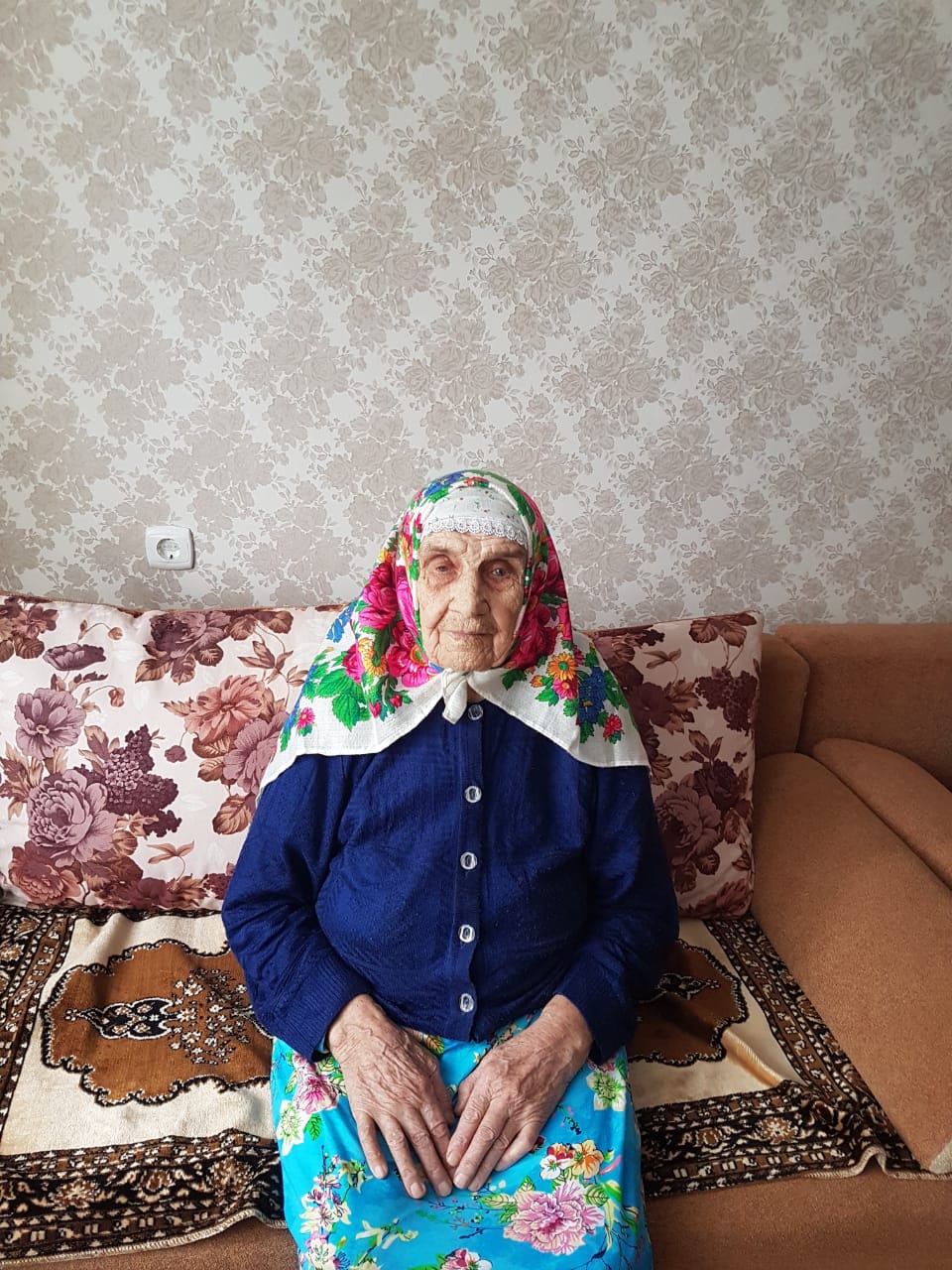 Шакирова Сания Нурулловна родилась 01 июля 1929 года в селе Малая Цильна.  С мужем в браке воспитали 3-х детей. С малых лет работала разнорабочей в родном колхозе. Сейчас имеет   11 внуков, 17  правнуков.